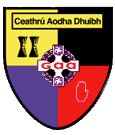 Carryduff GACAGM Agenda 2019Adoption of Standing Orders2018 AGM Meeting MinutesSecretary Annual ReportAnnual Financial Statement & AccountsChairman’s AddressElection of Officers and Executive Committee MembersNotices of MotionAOB